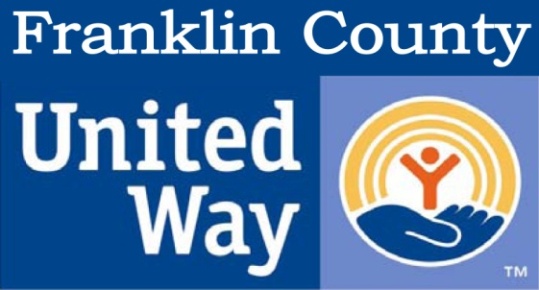 DAY OF CARING SATURDAY OCTOBER 22, 2016Do You Need Help or Know Someone Who Does?We can help with projects that include yard work, painting, basic repair, house cleaning, handicapped ramps or simple porch repairs Note: We cannot help with electrical, plumbing or structural repairsPlease visit www.UWFC.org to print a project applicationAlso visit www.UWFC.org to volunteer.   You can make a difference!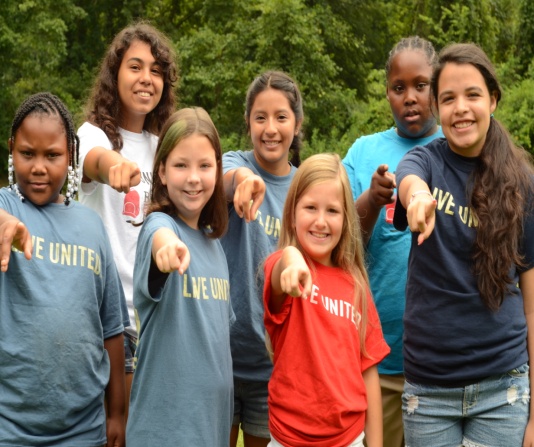 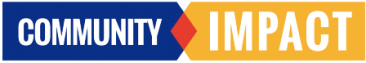 Completed application due on or before October 14, 2016United Way of Franklin CountyP.O. Box 342, Louisburg, NC 27549(919) 495-9179  ♦  uwfcdirector@embarqmail.com ♦  www.uwfc.org